Vyshal			On Visit Visa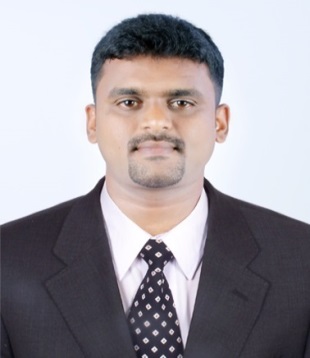 Date of Birth:	13/11/1988								 vyshal.380979@2freemail.com 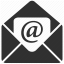 CAREER OBJECTIVETo be a part of an organization that offers challenging career and projects, which will enhance my learning, knowledge and skills to enable me to contribute maximum to the organization and develop and grow along with the organizationPROFESSIONAL EXPERIENCEWorked as HR ADMINISTRATOR in IL&FS, from June 2016 to March 2018.DUTIES AND RESPONSIBILITIESHR/RECRUITERTERRITORY COORDINATORSTORE KEEPERTRAINER OF TRAINERSADMINISTRATORConduct meeting whenever necessary Arrange Monthly Meeting Prepare new ideas and planning’s for employeesTo check the attendance and salary of employeesReports to the Project ManagerWorked as HR TRAINEE in HOTEL VARSHA INTERNATIONAL from January 2015 to August 2015.Attend meetings behalf of the HR ManagerAssists with the organization of the staff social eventsManage  HR administration such as conytacts, letters and personnel filesMaintenance of HR email account and ensures prompt replyOrientation for new hires Worked as Admin/Customer Relation Executive in a Two-wheeler showroom fromJune 2010 to August 2012.Explains about the productFollow up with the CustomersWorked as freelance Insurance advisor in BIRLA SUNLIFE Insurance Company &MAX BUPA Health Insurance Company.ACADEMIC PROFILEMaster of Business Administration (MBA) from Pondicherry UniversityBachelor of Business Administration (BBA) from Calicut UniversityACADEMIC SPECIALIZATIONSHUMAN RESOURCE MANAGEMENT & MARKETING MANAGEMENTACADEMIC PROJECTSCOMPLETED TWO MONTHS PROJECT WORK ON   “A STUDY OF EMPLOYEE PERSONALITY” WITH REFERENCE TO  GEMINI PLASTIC, THALASSERY, KERALACOMPLETED TWO MONTHS PROJECT WORK ON “INVENTORY MANAGEMENT” AT UCAL FUEL SYSTEMS LTD., PUDUCHERRY, TAMILNADUPROFESSIONNAL SKILLS          Administration, Coordination, Employee-Relation, Training & Development.PERSONAL SKILLSWillingness to Learn and work in any Shifts.Positive Attitude, Confident, Flexible, Friendly and   Keen to help others.Can easily adapt to new people, new place and new situation. Hardworking and very eager to finish the given task within short span of time.COMPUTER SKILLS		Word/Excel/PowerPointPERSONAL TRIVIAGender			: MaleMarital Status		: SingleLinguistic Skills	: Malayalam, English, Hindi & Tamil  Hobbies		: Travelling, SwimmingREFERENCE: –can provide on demand.DECLARATIONI, Vyshal hereby declare that all the above-furnished details are correct to the best of my knowledge and belief.VYSHAL 